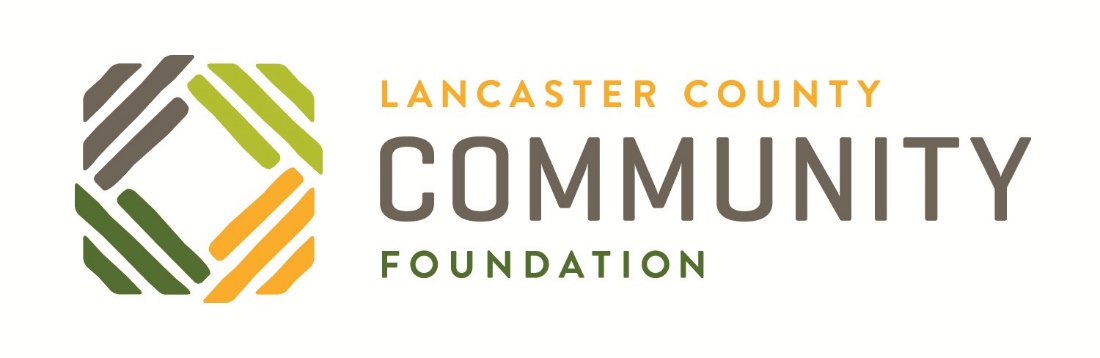 Community Plans and InitiativesWe encourage community benefit organizations to ensure their work is connected to existing community-level plans and initiatives. This list is a sampling of what we consider to be very important plans and initiatives in our community and is not meant to be comprehensive.Building on Strength – Economic Development Strategic Plan for the City of Lancaster, PA – from Lancaster City Alliancehttp://www.lancastercityalliance.org/building-on-strength/Four Bold Goals – from United Way’s Collective Impact strategyhttps://www.uwlanc.org/ourimpactOne Good Job – from Coalition to Combat Povertyhttp://combatpovertylancaster.org/draft-plan/Places2040: A Plan for Lancaster County, PA – from Lancaster County Planning Commissionhttps://www.places2040.com/Prosperity Indicators – from Lancaster Chamberhttp://www.lancasterchamber.com/article.aspx?page=prosperity-indicators